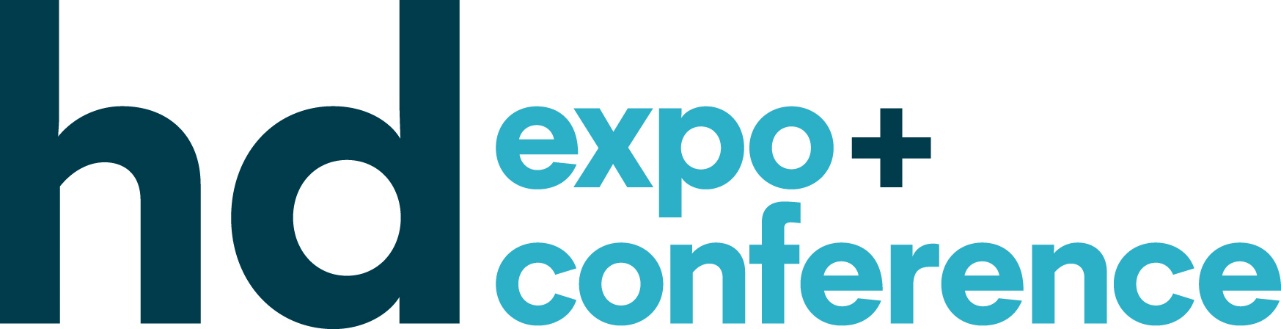 Download our approved HD Expo + Conference logos for your exhibit advertising needsTraditional: https://hdexpo.hospitalitydesign.com/wp-content/uploads/2021/02/hdexpo2020-logo-final.jpg White + Blue lettering for dark backgrounds: https://hdexpo.hospitalitydesign.com/wp-content/uploads/2022/01/HD-EXPO-LOGO-NEW.png Transparent .png file: https://hdexpo.hospitalitydesign.com/wp-content/uploads/2022/01/transparent-logo.gif 